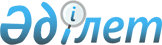 "Қызылорда облысы аумағында құрылыс салу Қағидаларын бекіту туралы" Қызылорда облыстық мәслихатының 2015 жылғы 10 шілдедегі № 282 шешімінің күшін жою туралыҚызылорда облыстық мәслихатының 2016 жылғы 10 ақпандағы № 353 шешімі       "Қазақстан Республикасындағы жергілікті мемлекеттік басқару және өзін-өзі басқару туралы Қазақстан Республикасының 2001 жылғы 23 қаңтардағы Заңының 7-бабының 5-тармағына сәйкес Қызылорда облыстық мәслихаты ШЕШІМ ҚАБЫЛДАДЫ:

      1. "Қызылорда облысы аумағында құрылыс салу Қағидаларын бекіту туралы" Қызылорда облыстық мәслихатының 2015 жылғы 10 шілдедегі № 282 (нормативтік құқықтық актілердің мемлекеттік тіркеу Тізілімінде № 5081 болып тіркелген, облыстық "Сыр бойы" және "Кызылординские вести" газеттерінің 2015 жылғы 6 тамыздағы 115 санында жарияланған) шешімінің күші жойылды деп танылсын.

      2. Осы шешім қол қойылған күнінен бастап қолданысқа енгізіледі және жариялауға жатады. 


					© 2012. Қазақстан Республикасы Әділет министрлігінің «Қазақстан Республикасының Заңнама және құқықтық ақпарат институты» ШЖҚ РМК
				
      Қызылорда облыстық

Қызылорда облыстық

      мәслихатының кезектен тыс

мәслихаты хатшысының

      44 сессиясының төрағасы

уақытша міндетін атқарушы

      М. Кәрім

Қ. Бисенов
